ПриложениеЗАЯВКА НА ФИНАНСИРОВАНИЕ ГУМАНИТАРНОГО ПРОЕКТА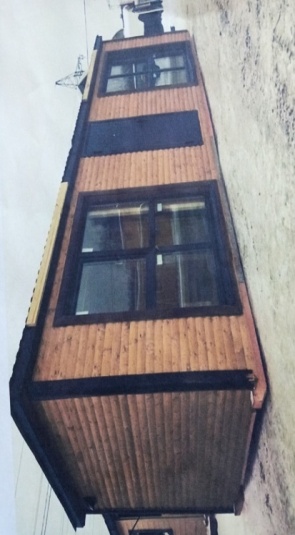 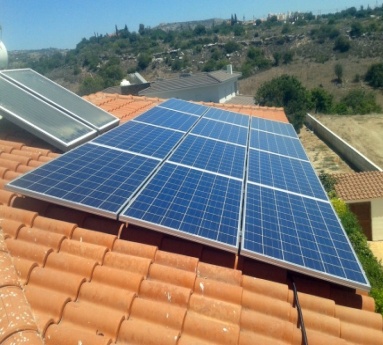 APPLICATION FOR FINANCING A HUMANITARIAN PROJECT 1Наименование проектаАвтономный уличный туалет на солнечных батареях «Экология и комфорт»2Наименование организацииУчреждение «Специализированная детско-юношеская школа олимпийского резерва №2 г.Новополоцка»3Физический и юридический адрес организации, телефон, факс, e-mailРеспублика Беларусь, Витебская область, город Новополоцк, улица Парковая, дом 16, пом. 149. Телефон/факс 8-0214-57-34-74/8-0214-57-35-25, Эл.почта sdyushor5@mail.ru4Информация об организациигосударственное  специализированное учебно-спортивное учреждение, осуществляющее подготовку спортивного резерва и спортсменов высокого класса по видам спорта5Руководитель организации Бондарь Юрий Григорьевич6Менеджер проектаСикора Владимир ВладимировичЛычук Ирина НиколаевнаДубовская Ирина Викторовна7Прежняя помощь, полученная от других иностранных источниковнет8Требуемая сумма700 000 (семьсот тысяч) долларов9Софинансированиенет10Срок проекта2020-2025 г.г.11Цель проектаулучшить санитарно-гигиенические условия пребывания детей и подростков (спортсменов) в загородном детском спортивно-оздоровительном лагере12Задачи проекта- создать оптимальные комфортные условия для детей и подростков;- сократить потребление электроэнергии;- получать необходимую энергию, посредствам природных ресурсов;- улучшить экологическую ситуацию в данном регионе13Детальное описание деятельности в рамках проекта в соответствии с поставленными задачами -разработка детального проекта на сооружение и на проект артезианской скважины;- бурение артезианской скважины;- прокладка  водопровода;- прокладка канализационной системы по принципу работы химического биотуалета;- демонтаж старого сооружения;- постройка нового сооружения по проекту из экологически чистого материала;- приобретение и установка солнечных батарей с накопительными элементами14Обоснование проектаоптимальный вариант создания канализации в загородном детском спортивно-оздоровительном лагере. Огромная экономия электроэнергии и воды, а также экологичность данного сооружения15Деятельность после окончания проектапребывание детей и подростков в созданных комфортных условиях, которые занимаются спортом16Бюджет проекта-разработка детального проекта на сооружение и на проект артезианской скважины – 70 000 долларов;- бурение артезианской скважины – 100 000 долларов;- прокладка  водопровода – 30 000 долларов;- прокладка канализационной системы по принципу работы химического биотуалета – 100 000 долларов;- демонтаж старого сооружения – 50 000 долларов;- постройка нового сооружения по проекту из экологически чистого материала – 200 000 долларов;- приобретение и установка солнечных батарей с накопительными элементами – 150000 долларов.1name of the projectTitleoftheproject: Solar-powered autonomous street toilet «Ecology and comfort»2Name of companyInstitution «Specialized  children and youth school of Olympic reserve №2 of  Novopolotsk»3The physical and legal address of the organization, phone, fax, e-mailThe Republic of Belarus, Vitebsk region, city Novopolotsk, Park street, house 16, room 149. Phone/Fax 8-0214-57-34-74/8-0214-57-35-25, e-mail sdyushor5@mail.ru4Organization Informationthe state specialized educational and sports institution which is carrying out preparation of sports reserve and athletes of high class on sports5Head of the organizationBondar Yuriy Grigoryevich6Project managerSikora Vladimir Vladimirovich Lychuk Irina Nikolaevna Dubovskaya Irina Viktorovna7Previous assistance received from other foreign sourcesnay8Amount Required700 000 (seven hundred thousand) dollars9Co-financingnay10Project term2020-2025 гг.11Objective of the projectto improve sanitary and hygienic conditions of stay of children and teenagers (athletes) in country children's sports and improving camp12Project objectives- to create optimal comfortable conditions for children and adolescents;- to reduce consumption of electricity; - to obtain the necessary energy through natural resources;  - to improve the environmental situation in the region13Detailed description of the project activities in accordance with the tasks- the creation  of  detailed project of construction project and  artesian well project;- the drilling of artesian well;- water pipe laying;- the creation of  sewer system on the principle of the work of chemical dry closet;-dismantling of the old building;- the creation of anew building on the project from environmentally and ecologically friendly material;- purchase and installation of solar cells with storage cells14Project Justificationthe best option is to create sewage in the country children's sports camp. Huge savings in electricity and water, as well as environmental friendliness of the facility15Activities after the end of the projectstay of children and teenagers in comfortable conditions that are engaged in sports16Project's budget- the creation  of  detailed project of construction project and  artesian well project 70 000 dollars;- the drilling of artesian well 100000 dollars;- water pipe laying 30 000 dollars;- the creation of  sewer system on the principle of the work of chemical dry closet 100 000 dollars;-dismantling of the old building 50 000 dollars;- the creation of anew building on the project from environmentally and ecologically friendly material 200 000 dollars;- purchase and installation of solar cells with storage cells – 150 000 dollars.